Филиал Республиканского государственного предприятия на праве хозяйственного ведения «Казгидромет» Министерства экологии и природных ресурсов РК по Актюбинской области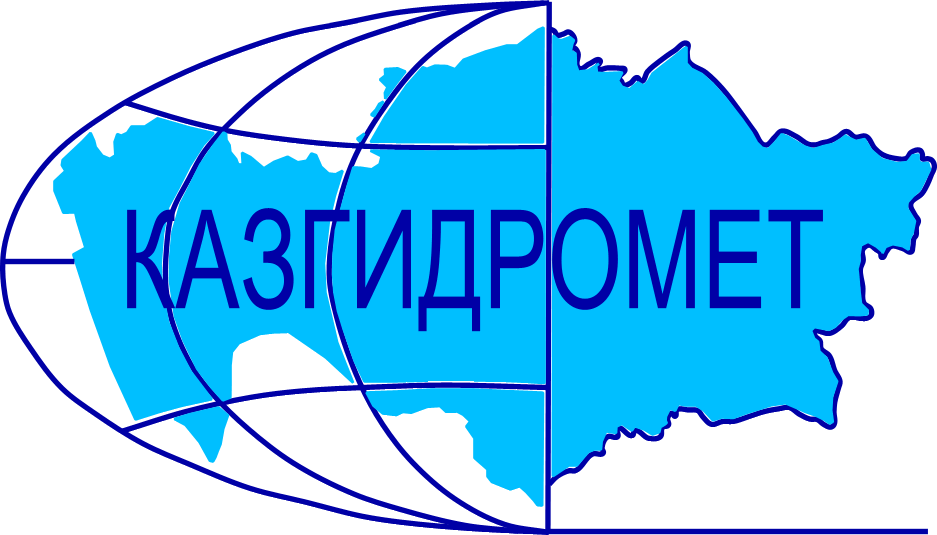 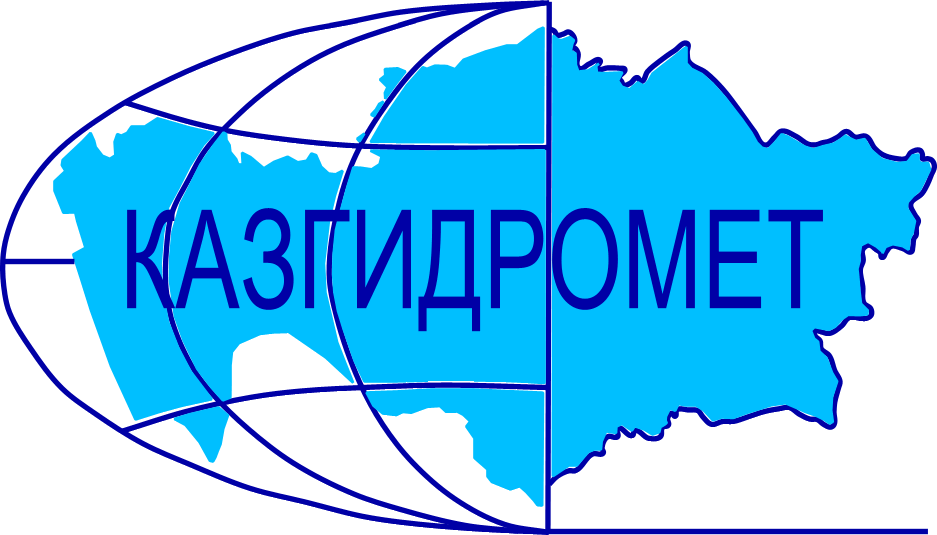 Местоположение:г.Актобе Авиагородок 14в      Ежедневный гидрологический бюллетень №27Сведения о состоянии водных объектов Актюбинской области по данным гидрологического мониторинг на государственной сети наблюдений по состоянию на 8 час. 27 марта 2024 годаСведения об водохранилищах Директор филиала             		                                                                            А.А. СаймоваИсп.:Инженер-гидролог Станкевич Г.М.Тел.: 8 (7132)22-85-71Название гидрологического постаОпасный уровеньводы, смУровень воды, смИзменение уровня воды за сутки, ±смРасход воды, м³/секСостояние водного объектар.Иргиз-с.Карабутак480313+62Вода на льдур.Иргиз-с.Шенбертал1052977+56чистоозеро Шалкар-г.Шалкар1000911+28чистор.Илек-с.Тамды800В РЕЗУЛЬТАТЕ ПОДЪЁМА РЕКА ВЫШЛА ИЗ БЕРЕГОВ. ГИДРОЛОГИЧЕСКИЙ ПОСТ(СВАИ И РЕПЕР)ПОЛНОСТЬЮ В ВОДЕ, ДОСТУПА К ПОСТУ НЕТ!ПОДЪЁМ ПРОДОЛЖАЕТСЯ.  р.Илек-с.Бестамак700323+192Вода на льдур.Шийли-с.Кумсай600В РЕЗУЛЬТАТЕ ПОДЪЁМА РЕКА ВЫШЛА ИЗ БЕРЕГОВ. ГИДРОЛОГИЧЕСКИЙ ПОСТ(СВАИ И РЕПЕР)ПОЛНОСТЬЮ В ВОДЕ, ДОСТУПА К ПОСТУ НЕТ!ПОДЪЁМ ПРОДОЛЖАЕТСЯ.  р.Орь-с.Бугетсай628449+121Вода на льдур.Тамды-с.Бескоспа600В РЕЗУЛЬТАТЕ ПОДЪЁМА РЕКА ВЫШЛА ИЗ БЕРЕГОВ. ГИДРОЛОГИЧЕСКИЙ ПОСТ(СВАИ И РЕПЕР)ПОЛНОСТЬЮ В ВОДЕ, ДОСТУПА К ПОСТУ НЕТ!ПОДЪЁМ ПРОДОЛЖАЕТСЯ.  р.Урта-Буртя-с.Дмитриевка700297+89Вода на льдур.Илек-г.Актобе493128+21Вода на льдур.Илек-с.Целинное600247+5Вода на льдур.Карагала-с.Каргалинское547305+248Редкий ледоходр.Косестек-с.Косестек530164+11Вода на льдур.Актасты-с.Белогорский800387+72Ледяной покров с полыньейр.Большая Кобда-с.Кобда660594+241Вода течет поверх льдар.Карахобда-с.Альпайсай760680+292ледоходр.Уил-с.Алтыкарасу650640+47чистор.Кокпекты-с.Тассай500114-3Вода на льдур.Эмба-с.Жагабулак600В РЕЗУЛЬТАТЕ ПОДЪЁМА РЕКА ВЫШЛА ИЗ БЕРЕГОВ. ГИДРОЛОГИЧЕСКИЙ ПОСТ(СВАИ И РЕПЕР)ПОЛНОСТЬЮ В ВОДЕ, ДОСТУПА К ПОСТУ НЕТ!ПОДЪЁМ ПРОДОЛЖАЕТСЯ.  р.Эмба-с.Сага500348+9чистор.Темир-с.Сагашили10171081+215Вода течет поверх льдар.Темир-гп Ленинский623В РЕЗУЛЬТАТЕ ПОДЪЁМА РЕКА ВЫШЛА ИЗ БЕРЕГОВ. ГИДРОЛОГИЧЕСКИЙ ПОСТ(СВАИ И РЕПЕР)ПОЛНОСТЬЮ В ВОДЕ, ДОСТУПА К ПОСТУ НЕТ!ПОДЪЁМ ПРОДОЛЖАЕТСЯ.  р.Большая Кобда-с.Когалы700457+269Вода течет поверх льдар.Уил-с.Уил995840+91Лед поднялоР.Жаман Карагала-с.Каргалинское1000Ледяной покров с промоинойНазваниеНПУНПУФактические данныеФактические данныеФактические данныеФактические данныеНазваниеУровеньводы, м БСОбъем, млн. м3Уровеньводы, м БСОбъем, млн. м3Приток, м3/сСброс,м3/сАктюбинское водохранилище230.00245,0226.63139.600.00.5Каргалинское водохранилище304.80280,0299.21148.120.00.3Саздинское водохранилище231.507,5229.903.640.0-